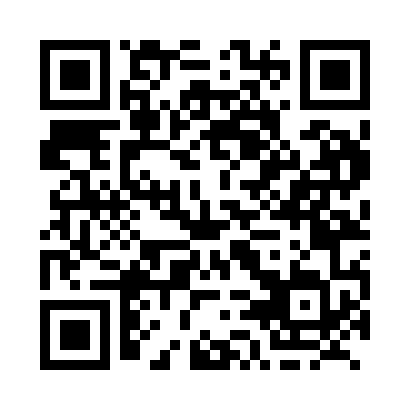 Prayer times for Woods Bay, Ontario, CanadaMon 1 Jul 2024 - Wed 31 Jul 2024High Latitude Method: Angle Based RulePrayer Calculation Method: Islamic Society of North AmericaAsar Calculation Method: HanafiPrayer times provided by https://www.salahtimes.comDateDayFajrSunriseDhuhrAsrMaghribIsha1Mon3:415:371:246:469:1111:072Tue3:425:381:246:469:1111:063Wed3:435:381:246:469:1011:054Thu3:445:391:256:469:1011:055Fri3:455:391:256:469:1011:046Sat3:465:401:256:469:0911:037Sun3:475:411:256:469:0911:028Mon3:485:421:256:469:0811:019Tue3:505:421:256:459:0811:0010Wed3:515:431:256:459:0710:5911Thu3:525:441:266:459:0710:5812Fri3:545:451:266:459:0610:5713Sat3:555:461:266:449:0510:5614Sun3:575:471:266:449:0510:5515Mon3:585:481:266:449:0410:5316Tue3:595:491:266:439:0310:5217Wed4:015:501:266:439:0210:5118Thu4:035:511:266:429:0210:4919Fri4:045:521:266:429:0110:4820Sat4:065:531:266:419:0010:4621Sun4:075:541:266:418:5910:4522Mon4:095:551:266:408:5810:4323Tue4:115:561:266:408:5710:4224Wed4:125:571:266:398:5610:4025Thu4:145:581:276:398:5510:3826Fri4:165:591:266:388:5410:3727Sat4:176:001:266:378:5210:3528Sun4:196:011:266:378:5110:3329Mon4:216:021:266:368:5010:3130Tue4:226:031:266:358:4910:2931Wed4:246:041:266:348:4810:28